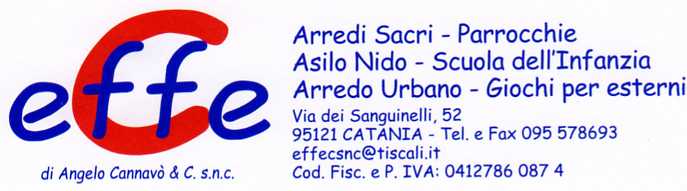 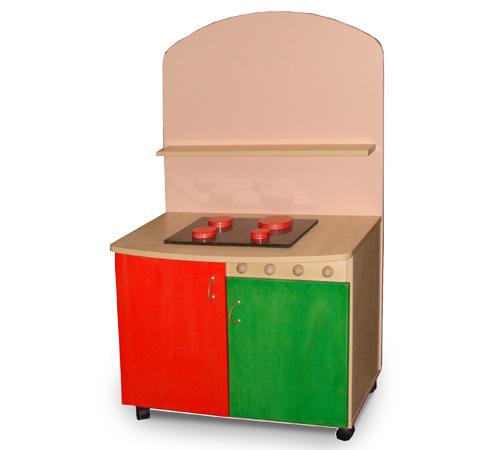 Descrizione:Cucinetta simbolica, 77x45x125(h) cm. Strutturasp.18 mm placcato su due lati finitura betulla,conantine in multistrato verniciato con aniline all’acquaatossiche, maniglie in cuoio, pomoli antislittamento esottostanti rotelle con freno autobloccante.
Categoria: Giochi simboliciCodice: LG01005